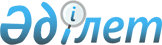 О внесении изменений в состав Консультативного комитета по торговле и его подкомитетов
					
			Утративший силу
			
			
		
					Решение Коллегии Евразийской экономической комиссии от 12 марта 2013 года № 34. Утратило силу решением Коллегии Евразийской экономической комиссии от 22 декабря 2015 года № 169 (вступает в силу по истечении 30 календарных дней с даты его официального опубликования)
      Сноска. Утратило силу решением Коллегии Евразийской экономической комиссии от 22.12.2015 № 169 (вступает в силу по истечении 30 календарных дней с даты его официального опубликования).
      Коллегия Евразийской экономической комиссии решила:
      1. Внести в состав Консультативного комитета по торговле 
      и его подкомитетов, утвержденный Решением Коллегии Евразийской экономической комиссии от 7 марта 2012 г. № 6 "О Консультативном комитете по торговле", следующие изменения:
      включить в состав подкомитета по таможенно-тарифному, нетарифному регулированию и защитным мерам Голендееву Татьяну Николаевну – статс-секретаря – заместителя руководителя Федеральной таможенной службы, Евтухова Виктора Леонидовича – заместителя Министра промышленности и торговли Российской Федерации и Колдаева Сергея Васильевича – директора Департамента государственного регулирования внешнеторговой деятельности Министерства промышленности и торговли Российской Федерации, исключив из его состава Каламанова Г.В., Мельника А.М. и Шохина С.О.;
      включить в состав подкомитета по торговой политике Колдаева Сергея Васильевича – директора Департамента государственного регулирования внешнеторговой деятельности Министерства промышленности и торговли Российской Федерации, исключив из его состава Мельника А.М. 
      2. Настоящее Решение вступает в силу по истечении 30 календарных дней с даты его официального опубликования.
					© 2012. РГП на ПХВ «Институт законодательства и правовой информации Республики Казахстан» Министерства юстиции Республики Казахстан
				
Председатель
В.Б. Христенко